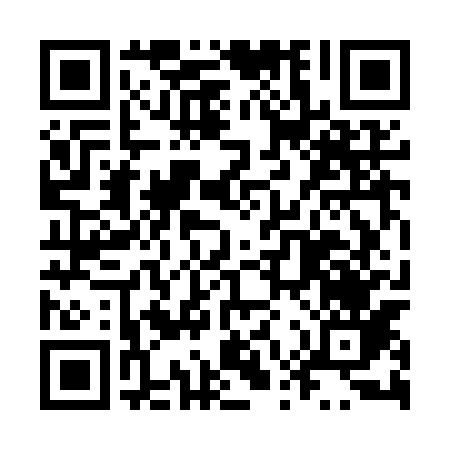 Ramadan times for Bienie, PolandMon 11 Mar 2024 - Wed 10 Apr 2024High Latitude Method: Angle Based RulePrayer Calculation Method: Muslim World LeagueAsar Calculation Method: HanafiPrayer times provided by https://www.salahtimes.comDateDayFajrSuhurSunriseDhuhrAsrIftarMaghribIsha11Mon3:573:575:5511:413:305:285:287:1912Tue3:543:545:5211:413:315:305:307:2113Wed3:513:515:5011:403:335:325:327:2314Thu3:493:495:4711:403:345:345:347:2615Fri3:463:465:4511:403:365:365:367:2816Sat3:433:435:4211:393:385:385:387:3017Sun3:403:405:4011:393:395:395:397:3218Mon3:383:385:3711:393:415:415:417:3419Tue3:353:355:3511:393:425:435:437:3620Wed3:323:325:3311:383:445:455:457:3821Thu3:293:295:3011:383:455:475:477:4122Fri3:263:265:2811:383:475:495:497:4323Sat3:233:235:2511:373:485:515:517:4524Sun3:203:205:2311:373:495:535:537:4725Mon3:183:185:2011:373:515:545:547:5026Tue3:153:155:1811:363:525:565:567:5227Wed3:123:125:1511:363:545:585:587:5428Thu3:093:095:1311:363:556:006:007:5729Fri3:053:055:1011:363:576:026:027:5930Sat3:023:025:0811:353:586:046:048:0231Sun3:593:596:0612:354:597:067:069:041Mon3:563:566:0312:355:017:077:079:062Tue3:533:536:0112:345:027:097:099:093Wed3:503:505:5812:345:037:117:119:114Thu3:473:475:5612:345:057:137:139:145Fri3:433:435:5312:345:067:157:159:176Sat3:403:405:5112:335:077:177:179:197Sun3:373:375:4912:335:097:187:189:228Mon3:333:335:4612:335:107:207:209:249Tue3:303:305:4412:325:117:227:229:2710Wed3:273:275:4112:325:137:247:249:30